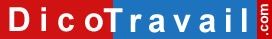 Lettre à utiliser si votre employeur a respecté les obligations légalesPrénom – Nom
Adresse
Code Postal – VilleNom de la Société
Adresse
Code postal – VilleLettre recommandée avec accusé de réception ou Lettre remise en main propre contre déchargeContestation de mes dates de congés payésLieu, Date,Madame, Monsieur,Vous m’avez notifié mes dates de congés payés le < date >.Les dates de congés payés que vous me proposez du < date > au < date > ne me conviennent pas.En effet, < expliquez en quoi les dates ne vous conviennent pas, expliquez pourquoi vous avez besoin d’autres dates de congés  >Je vous serais donc gré de bien vouloir m’accorder le bénéfice de la prise de congés pour la période du < date > au < date > soit < nombre de jours> jours de congés payés.Je vous remercie par avance de compréhension et je vous prie d’agréer, Madame, Monsieur, mes salutations distinguées.SignatureLettre à utiliser si votre employeur n’a pas respecté le délai légal d’un moisPrénom – Nom
Adresse
Code Postal – VilleNom de la Société
Adresse
Code postal – VilleLettre recommandée avec accusé de réception ou Lettre remise en main propre contre déchargeContestation de mes dates de congés payésLieu, Date,Madame, Monsieur,Vous m’avez notifié mes dates de congés payés le < date >.Or, vous n’avez pas respecté le délai minimal d’un mois imposé par l’article D. 3141-6 du code du travail pour me communiquer mes dates de congés payés.Ce qui a pour conséquence que les dates de congés payés que vous me proposez du < date > au < date > ne me conviennent pas.En effet, < expliquez en quoi les dates ne vous conviennent pas, expliquez pourquoi vous avez besoins d’autres dates de congés  >Je vous serais donc gré de bien vouloir m’accorder le bénéfice de la prise de congés pour la période du < date > au < date > soit < nombre de jours> jours de congés payés.Je vous remercie par avance de compréhension et je vous prie d’agréer, Madame, Monsieur, mes salutations distinguées.SignatureLettre à utiliser si votre employeur n’a pas tenu compte des obligations légales de fixation de l’ordre des départs (situation de famille, ancienneté, activité chez un autre employeur …)Prénom – Nom
Adresse
Code Postal – VilleNom de la Société
Adresse
Code postal – VilleLettre recommandée avec accusé de réception ou Lettre remise en main propre contre déchargeContestation de mes dates de congés payésLieu, Date,Madame, Monsieur,Les dates de congés payés que vous me proposez du < date > au < date > ne me conviennent pas.En effet, < expliquez en quoi les dates ne vous conviennent pas, expliquez pourquoi vous avez besoin d’autres dates de congés et argumentez avec les obligations définies dans les articles L. 3141-14 ou L. 3414-15  du code du travail (ancienneté, conjoint …) >Je vous serais donc gré de bien vouloir m’accorder le bénéfice de la prise de congés pour la période du < date > au < date > soit < nombre de jours> jours de congés payés.Je vous remercie par avance de compréhension et je vous prie d’agréer, Madame, Monsieur, mes salutations distinguées.SignatureAVERTISSEMENT sur l'utilisation des modèles de lettresNous vous rappelons que le site Dicotravail.com ne donne aucun conseil personnalisé. Les modèles de lettres ne constituent pas une consultation juridique ni une rédaction réalisée en fonction de votre cas personnel. Ce qui implique qu’avant toute démarche pouvant avoir des conséquences, nous vous conseillons de recourir au conseil d'un avocat, le site Dicotravail.com ne saurait en aucun cas s’y substituer.Il en résulte que la responsabilité de l'auteur ne saurait être recherchée du fait de l'utilisation des modèles de lettres.Lettre de contestation de vos dates de congés payés